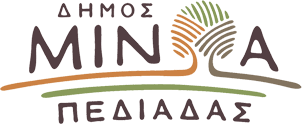 Αρκαλοχώρι, 27/02/2024Προς: ΜΜΕΔΕΛΤΙΟ ΤΥΠΟΥΕπαφές Δημάρχου Μινώα Πεδιάδας Βασίλη Κεγκέρογλου με κυβερνητικά στελέχη για την προώθηση των διεκδικήσεων του Δήμου Στην Αθήνα βρίσκεται ο Δήμαρχος Μινώα Πεδιάδας για την προώθηση των διεκδικήσεων του Δήμου αλλά και την αναζήτηση επιστημονικής και τεχνικής στήριξης, μέσα από τις επαφές με κυβερνητικά στελέχη.Στο πλαίσιο αυτό βρέθηκε στο Υπουργείο Ανάπτυξης όπου συναντήθηκε με τον Υφυπουργό Μάξιμο Σενετάκη και τον Πρόεδρο του ΔΣ της Μονάδας Οργάνωσης της Διαχείρισης Αναπτυξιακών Προγραμμάτων (ΜΟΔ) Βασίλη Σιαδήμα και συμφωνήθηκε η έναρξη συνεργασίας τόσο με το Δήμο όσο και με τη ΔΕΥΑ Μινώα Πεδιάδας για την ωρίμανση μελετών και την εκπόνηση νέων έργων, προκειμένου να υποβληθούν σε χρηματοδοτικά προγράμματα.